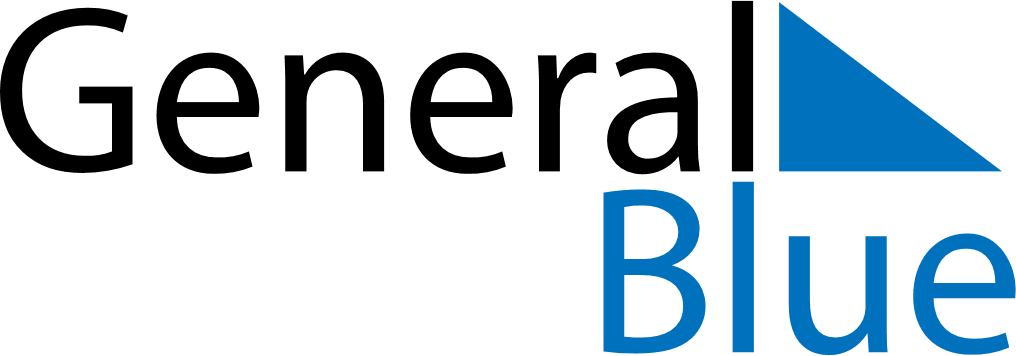 February 2029February 2029February 2029February 2029PhilippinesPhilippinesPhilippinesMondayTuesdayWednesdayThursdayFridaySaturdaySaturdaySunday12334Constitution Day567891010111213141516171718Chinese New YearEnd of Ramadan (Eid al-Fitr)1920212223242425EDSA Revolution Anniversary262728Lantern Festival